asasa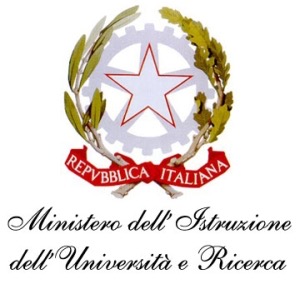 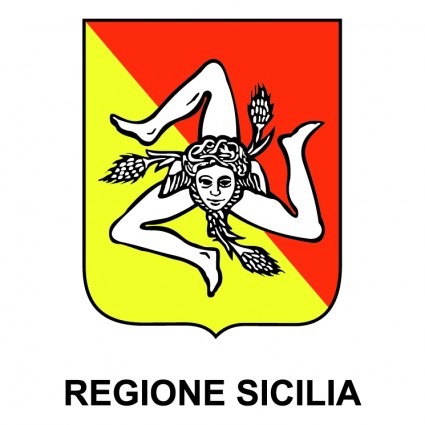 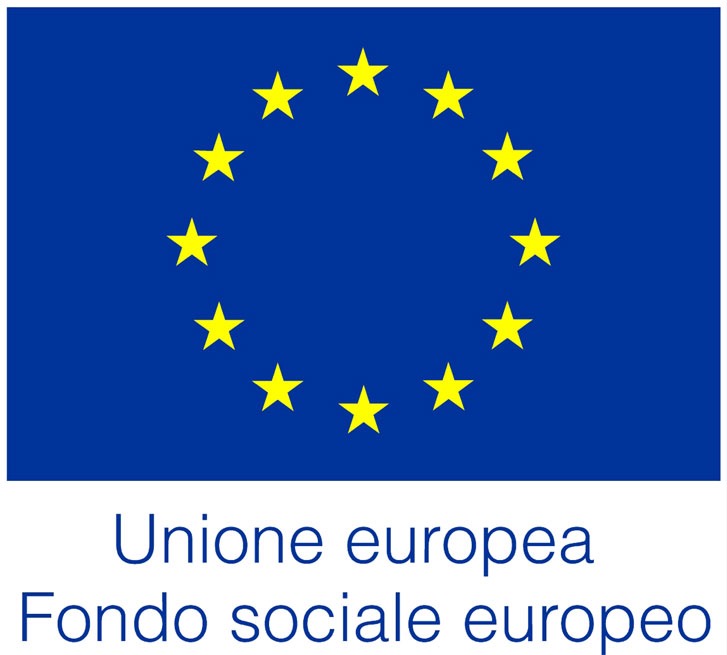 I.I.S.S. “CALOGERO AMATO VETRANO”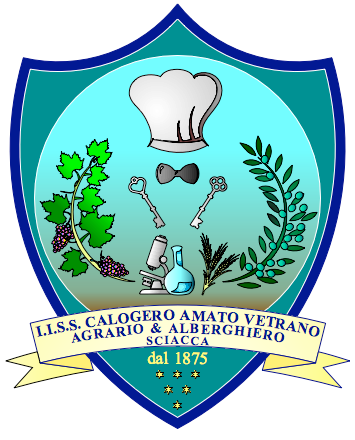 Cod. Fisc. 92003990840 – Cod. Mecc. AGIS01200AI.P.S.E.O.A. “Sen. G. Molinari” -  I.T.A. “C. Amato Vetrano”Cod. Mecc. AGRH01201E - Cod. Mecc. AGTA012016Corso Serale S.E.O.A. Cod. Mecc. AGRH01250VConvitto Cod. Mecc. AGVC05000PScheda di monitoraggioPrimo monitoraggioNome del membro del team che compila lo screening: _________________________________Data: ______________________________In genere la situazione èMigliorataRimasta invariataPeggiorataDescrivere come_____________________________________________________________________________________________________________________________________________________________________________________________________________________________Secondo monitoraggioNome del membro del team che compila lo screening: _________________________________Data: ______________________________In genere la situazione èMigliorataRimasta invariataPeggiorataDescrivere come_____________________________________________________________________________________________________________________________________________________________________________________________________________________________Terzo monitoraggioNome del membro del team che compila lo screening: _________________________________Data: ______________________________In genere la situazione èMigliorataRimasta invariataPeggiorataDescrivere come_____________________________________________________________________________________________________________________________________________________________________________________________________________________________